DETRAN/AM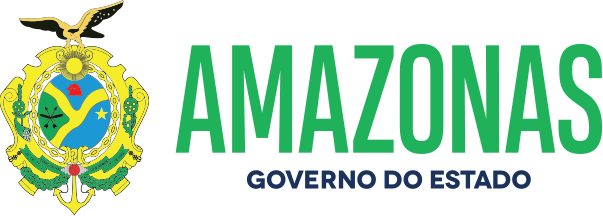 ESPÉCIE: Edital de Notificação de Imposição de Penalidade Nº 04/2022. O DETRAN/AM, fundamentado no caput do art. 282 da Lei 9.503, de 23.09.97, consubstanciado com a Resolução 619/16 do CONTRAN e no princípio constitucional do contraditório da CF; Considerando as reiteradas tentativas de entrega de Notificações de Imposição de Penalidade por infração de trânsitopor meio postal; NOTIFICA que foram lavradas autuações cometidas pelos veículos de propriedade dos abaixo relacionados, facultando a efetivar Recurso em 1ª instância na JARI no prazo de quinze dias, a contar da data da publicação do presente edital, podendo ser adquirido o formulário para Recurso no site do DETRAN/AM. Da decisão da JARI caberá Recurso em 2ª instância junto ao CETRAN/AM na forma do art. 288/289 do CTB.Manaus, 07 de Janeiro de 2022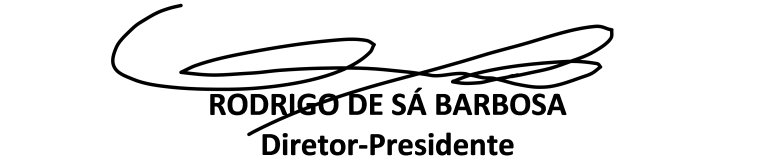 NºPlacaNº do AutoCódigo daInfraçãoData daAutuaçãoData do Recurso1 PHS-5268AI-00379561 501-0/0 01/10/21 07/02/222 PHS-5268AI-00379562 703-0/1 01/10/21 07/02/223 NOL-2097AI-00379565 659-9/2 01/10/21 07/02/224 NOL-2097AI-00379566 703-0/1 01/10/21 07/02/225 PHC-2I36AI-00379554 703-0/1 01/10/21 07/02/226 NOU-4113TD-00216430 519-3/0 30/09/21 07/02/227 NOM-7216TD-00219912 659-9/2 03/10/21 07/02/228 NOM-7216TD-00219913 703-0/1 03/10/21 07/02/229 NOM-7216TD-00219914 734-0/0 03/10/21 07/02/2210 PHP-7276TD-00222723 659-9/2 08/10/21 07/02/2211 NOU-5A04TD-00216254 659-9/2 11/10/21 07/02/2212 NOU-5A04TD-00216255 518-5/2 11/10/21 07/02/2213 PHA-2578TD-00219930 501-0/0 12/10/21 07/02/2214 PHA-2578TD-00219931 607-6/0 12/10/21 07/02/2215 PHM-2D37TD-00198679 659-9/2 14/10/21 07/02/2216 JGU-5398TD-00203881 672-6/1 19/09/21 07/02/2217 JWV-6703TD-00211890 672-6/1 17/10/21 07/02/2218 JXO-3293TD-00222828 676-9/0 18/10/21 07/02/2219 PHD-2B42TD-00196591 659-9/2 18/10/21 07/02/2220 PHD-2B42TD-00196592 501-0/0 18/10/21 07/02/2221 JXN-6569TD-00221915 659-9/2 18/10/21 07/02/2222 PHZ-9F37TD-00221831 501-0/0 19/10/21 07/02/2223 OHW-1388TD-00219814 672-6/1 21/09/21 07/02/2224 NPA-0399TD-00220140 659-9/2 10/10/21 07/02/2225 PHN-2893TD-00214187 664-5/0 24/10/21 07/02/2226 JXF-8392TD-00224810 659-9/2 25/10/21 07/02/2227 JXF-8392TD-00224812 501-0/0 25/10/21 07/02/2228 JXF-8392TD-00224813 703-0/1 25/10/21 07/02/2229 JXF-8392TD-00224814 685-8/0 25/10/21 07/02/2230 JXF-8392TD-00224815 707-2/2 25/10/21 07/02/2231 JXF-8392TD-00224816 658-0/0 25/10/21 07/02/2232 JXF-8392TD-00224817 734-0/0 25/10/21 07/02/2233 JXF-8392TD-00224818 704-8/1 25/10/21 07/02/2234 JXF-8392TD-00224819 663-7/1 25/10/21 07/02/2235 JXF-8392TD-00224820 672-6/1 25/10/21 07/02/2236 OAL-8887TD-00223014 504-5/0 26/10/21 07/02/2237 PHE-0661TD-00211449 703-0/1 20/08/21 07/02/2238 OAB-1041TD-00215745 516-9/1 09/09/21 07/02/2239 NAV-5H95TD-00219477 583-5/0 17/09/21 07/02/2240 IQP-1197TD-00213825 520-7/0 24/09/21 07/02/2241 QXU-2E46TD-00219822 519-3/0 26/09/21 07/02/2242 QQH-2A70TD-00223507 518-5/2 10/10/21 07/02/2243 JXG-7523TD-00223608 691-2/0 12/10/21 07/02/2244 JXV-8440TD-00223125 703-0/1 16/10/21 07/02/2245 NBR-7784TD-00223321 516-9/1 17/10/21 07/02/2246 QZL-9G37TD-00207149 518-5/2 17/10/21 07/02/2247 PHL-2460TD-00203197 660-2/0 18/10/21 07/02/2248 JXU-2040TD-00211498 703-0/1 18/10/21 07/02/2249 PHE-2611TD-00223866 640-8/0 20/10/21 07/02/2250 PHX-1F61TD-00214185 664-5/0 21/10/21 07/02/2251 JXL-9397TD-00220158 518-5/1 22/10/21 07/02/2252 NOV-5133TD-00221083 516-9/1 24/10/21 07/02/2253 JXV-1690TD-00210044 659-9/2 25/10/21 07/02/2254 OAN-9A57TD-00224833 640-8/0 25/10/21 07/02/2255 NPB-7490TD-00220612 670-0/0 28/10/21 07/02/2256 NOT-9400TD-00224889 640-8/0 28/10/21 07/02/2257 NON-8448TD-00219235 659-9/2 28/10/21 07/02/2258 JXM-9696TD-00221639 763-3/2 29/10/21 07/02/2259 JWN-9238TD-00225824 659-9/2 30/10/21 07/02/2260 OAC-2448TD-00224510 659-9/2 30/10/21 07/02/2261 PHX-4G67TD-00223770 659-9/2 01/11/21 07/02/2262 JWR-1G58TD-00223470 501-0/0 02/11/21 07/02/2263 JWR-1G58TD-00223471 511-8/0 02/11/21 07/02/2264 QZK-1F87TD-00225517 659-9/2 03/11/21 07/02/2265 NOW-4888TD-00226015 659-9/2 06/11/21 07/02/2266 NOL-3227TD-00225368 511-8/0 07/11/21 07/02/2267 JXM-5C21TD-00226450 703-0/1 08/11/21 07/02/2268 QZO-4H88TD-00224549 659-9/2 09/11/21 07/02/2269 NOT-4752TD-00201292 663-7/1 10/11/21 07/02/2270 QZB-9J53TD-00223068 518-5/2 10/11/21 07/02/2271 PHV-9028TD-00225657 607-6/0 10/11/21 07/02/2272 JXG-4414TD-00227274 685-8/0 11/11/21 07/02/2273 JXG-4414TD-00227275 640-8/0 11/11/21 07/02/2274 PHT-8948TD-00223084 659-9/2 11/11/21 07/02/2275 PHT-8948TD-00223085 663-7/1 11/11/21 07/02/2276 PHW-8468TD-00212095 659-9/2 12/11/21 07/02/2277 HVW-4782TD-00227218 685-8/0 06/11/21 07/02/2278 NOU-3201TD-00222640 520-7/0 28/10/21 07/02/2279 NOV-9454TD-00222880 685-8/0 28/10/21 07/02/2280 JXN-5456TD-00222882 664-5/0 28/10/21 07/02/2281 JWS-5226TD-00224895 659-9/2 28/10/21 07/02/2282 PHJ-4I46TD-00212354 583-5/0 28/10/21 07/02/2283 OAH-9378TD-00219237 501-0/0 28/10/21 07/02/2284 NOS-2719TD-00223425 659-9/2 28/10/21 07/02/2285 PHT-9G64TD-00223757 659-9/2 29/10/21 07/02/2286 OAH-6772TD-00201272 501-0/0 29/10/21 07/02/2287 NOM-6396TD-00225811 501-0/0 30/10/21 07/02/2288 NOM-6396TD-00225812 511-8/0 30/10/21 07/02/2289 NOM-6396TD-00225813 519-3/0 30/10/21 07/02/2290 NOM-6396TD-00225814 660-2/0 30/10/21 07/02/2291 PHH-8422TD-00220851 703-0/1 30/10/21 07/02/2292 NOP-4174TD-00225826 501-0/0 30/10/21 07/02/2293 NOP-4174TD-00225827 734-0/0 30/10/21 07/02/2294 NOP-4174TD-00225828 640-8/0 30/10/21 07/02/2295 NOP-4174TD-00225829 655-6/1 30/10/21 07/02/2296 NOP-4174TD-00225830 511-8/0 30/10/21 07/02/2297 OAI-0043TD-00214689 501-0/0 30/10/21 07/02/2298 OAI-0043TD-00214690 511-8/0 30/10/21 07/02/2299 PHG-3739TD-00220188 659-9/2 30/10/21 07/02/22100 PHF-6318TD-00225834 659-9/2 31/10/21 07/02/22101 OAE-8726TD-00224178 703-0/1 31/10/21 07/02/22102 NOL-3885TD-00224193 703-0/1 31/10/21 07/02/22103 PHA-7115TD-00224194 703-0/1 31/10/21 07/02/22104 NOI-5838TD-00222153 607-6/0 31/10/21 07/02/22105 NOI-5838TD-00222154 583-5/0 31/10/21 07/02/22106 OAA-6284TD-00222662 672-6/1 31/10/21 07/02/22107 QQG-5I14TD-00216297 551-7/2 31/10/21 07/02/22108 QZA-6B78TD-00225604 659-9/2 02/11/21 07/02/22109 QZP-5I08TD-00225615 659-9/2 02/11/21 07/02/22110 OAM-4953TD-00222588 703-0/1 02/11/21 07/02/22111 QZV-6B18TD-00223482 527-4/2 02/11/21 07/02/22112 NOT-4933TD-00207186 607-6/0 02/11/21 07/02/22113 NOO-7083TD-00222415 672-6/1 03/11/21 07/02/22114 OAL-4126TD-00225630 518-5/2 03/11/21 07/02/22115 PHC-1278TD-00225638 659-9/2 04/11/21 07/02/22116 QZV-1H88TD-00225885 672-6/1 04/11/21 07/02/22117 PHG-1600TD-00226416 703-0/1 04/11/21 07/02/22118 JWS-4F11TD-00226423 703-0/1 04/11/21 07/02/22119 PHE-8500TD-00226430 703-0/1 04/11/21 07/02/22120 QZS-8C36TD-00227212 703-0/1 04/11/21 07/02/22121 JXW-7J02TD-00224523 501-0/0 04/11/21 07/02/22122 OXM-9858TD-00225523 608-4/1 05/11/21 07/02/22123 BAU-2778TD-00226006 659-9/2 05/11/21 07/02/22124 OAJ-7012TD-00219248 659-9/2 05/11/21 07/02/22125 OAJ-7012TD-00219249 703-0/1 05/11/21 07/02/22126 OAJ-7012TD-00219250 501-0/0 05/11/21 07/02/22127 JXV-6818TD-00226013 659-9/2 05/11/21 07/02/22128 QZX-3A48TD-00227216 659-9/2 06/11/21 07/02/22129 PHB-7061TD-00222591 703-0/1 06/11/21 07/02/22130 HUV-8H38TD-00225642 659-9/2 07/11/21 07/02/22131 JXD-7687TD-00225324 659-9/2 07/11/21 07/02/22132 JXD-7687TD-00225325 665-3/1 07/11/21 07/02/22133 JXD-7687TD-00225326 501-0/0 07/11/21 07/02/22134 JXD-7687TD-00225327 663-7/1 07/11/21 07/02/22135 JXD-7687TD-00225328 703-0/1 07/11/21 07/02/22136 JXD-7687TD-00225329 734-0/0 07/11/21 07/02/22137 PHJ-9C05TD-00225336 663-7/1 07/11/21 07/02/22138 OAA-1G41TD-00225339 501-0/0 07/11/21 07/02/22139 OAA-1G41TD-00225340 511-8/0 07/11/21 07/02/22140 OAB-8093TD-00227401 757-9/0 07/11/21 07/02/22141 OAB-8093TD-00227402 501-0/0 07/11/21 07/02/22142 NOX-8116TD-00219353 659-9/2 08/11/21 07/02/22143 PHP-3397TD-00223791 672-6/1 08/11/21 07/02/22144 JXG-0974TD-00224533 655-6/3 08/11/21 07/02/22145 OAI-1484TD-00212091 501-0/0 08/11/21 07/02/22146 QZM-1H66TD-00224539 664-5/0 08/11/21 07/02/22147 JWZ-5432TD-00226454 703-0/1 08/11/21 07/02/22148 JXF-4532TD-00215429 518-5/1 09/11/21 07/02/22149 PHI-8022TD-00227505 659-9/2 12/11/21 07/02/22150 PHI-8022TD-00227506 655-6/1 12/11/21 07/02/22151 PHI-8022TD-00227507 501-0/0 12/11/21 07/02/22152 PHI-8022TD-00227508 511-8/0 12/11/21 07/02/22153 PHI-8022TD-00227509 734-0/0 12/11/21 07/02/22154 PHI-8022TD-00227510 663-7/1 12/11/21 07/02/22155 PHC-5194TD-00226475 703-0/1 12/11/21 07/02/22156 JXB-9309TD-00227288 659-9/2 12/11/21 07/02/22157 JXB-9309TD-00227289 655-6/1 12/11/21 07/02/22158 JXB-9309TD-00227290 640-8/0 12/11/21 07/02/22159 PHP-5187TD-00216145 519-3/0 12/11/21 07/02/22160 JXB-4525TD-00227294 504-5/0 13/11/21 07/02/22161 JXB-4525TD-00227295 640-8/0 13/11/21 07/02/22162 PHL-1566TD-00226705 703-0/1 13/11/21 07/02/22163 QZL-2C06TD-00226709 703-0/1 13/11/21 07/02/22164 JWZ-8306TD-00226749 703-0/1 13/11/21 07/02/22165 NOS-4748TD-00219372 659-9/2 13/11/21 07/02/22166 PHQ-0A33TD-00219377 665-3/1 13/11/21 07/02/22167 OAB-0169TD-00224318 757-9/0 14/11/21 07/02/22168 OAB-0169TD-00224319 698-0/0 14/11/21 07/02/22169 NDU-2421TD-00220683 501-0/0 14/11/21 07/02/22170 JXD-9379TD-00220926 659-9/2 14/11/21 07/02/22171 QZV-1F07TD-00227633 659-9/2 14/11/21 07/02/22172 QZV-1F07TD-00227634 703-0/1 14/11/21 07/02/22173 QZV-1F07TD-00227635 663-7/1 14/11/21 07/02/22174 QZV-1F07TD-00227636 734-0/0 14/11/21 07/02/22175 PHL-0H71TD-00227304 685-8/0 15/11/21 07/02/22176 PHM-7377TD-00227654 676-9/0 16/11/21 07/02/22177 PHM-7377TD-00227655 640-8/0 16/11/21 07/02/22178 PHD-7181TD-00227705 703-0/1 16/11/21 07/02/22179 PHC-1700TD-00216750 663-7/1 17/11/21 07/02/22180 QZL-0I68TD-00220242 659-9/2 17/11/21 07/02/22181 OAB-1517TD-00226935 659-9/2 17/11/21 07/02/22182 QZI-0B68TD-00213891 518-5/2 18/11/21 07/02/22183 PHA-2686TD-00224576 672-6/1 18/11/21 07/02/22184 JTZ-1669TD-00220692 659-9/2 19/11/21 07/02/22185 NOW-2275TD-00226531 659-9/2 19/11/21 07/02/22186 PHF-4739TD-00178309 607-6/0 20/10/20 07/02/22